28 ноября 2022 года  в рамках   Всемирного дня борьбы со СПИДом  социальным педагогом Бейсекеевой З.Р., медработником Смагуловой Д.Ш.  с участием врача  эпидемиолога центра СПИД  по городу Балхаш  Батырбековой А.А. среди учащихся 9-11 классов проведена профилактическая беседа  на тему «Что надо знать о ВИЧ\СПИДе». Цель: 
Вооружить знаниями учащихся о СПИДе как болезни. Ознакомить с основными понятиями по проблеме. 
Задачи:сформировать представления о ВИЧ/СПИДпроинформировать о способах распространения и профилактики ВИЧ/СПИДанаучить оценивать ситуации пребывания в зонах риска и соблюдать меры предосторожности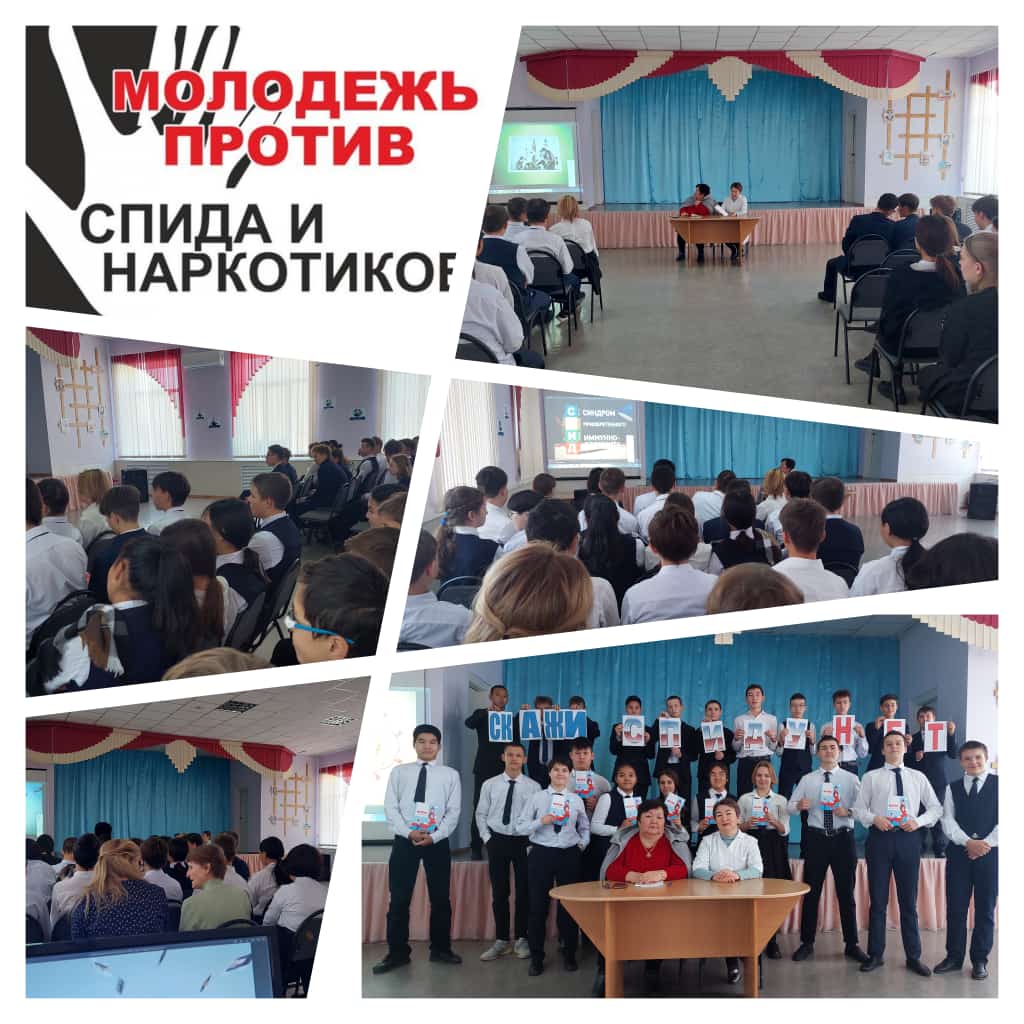 